Au sommaire :WEI 28/29 septembreBilan soirée post-partielsCommunication futurs P2 de cet étéStatut des représentants de promotionsRentrée : CA, AG, soirée post AG, inscription des adhérentsGala solidaireContrat cellule logistiqueTemps libreWEI 28/29 septembreLe camping est réservé pour le WE du 20 au 22 septembre 2019. Le reste est à déterminer et à organiser. Le contrat est signé.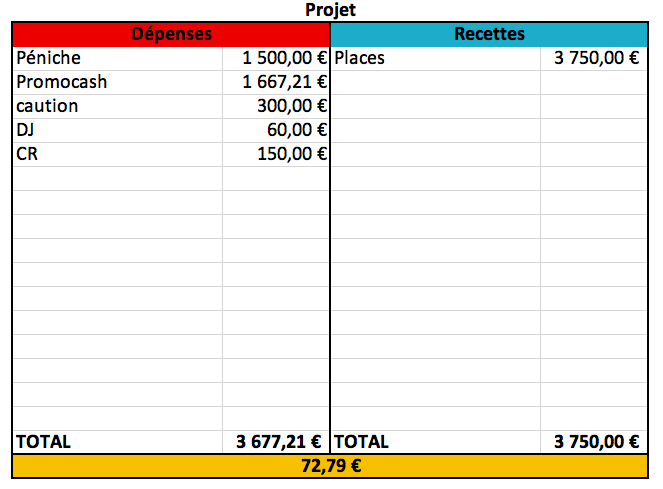 Bilan soirée post-partielsLa soirée post-partiels du 14 juin réalise 72,79€ de bénéfices.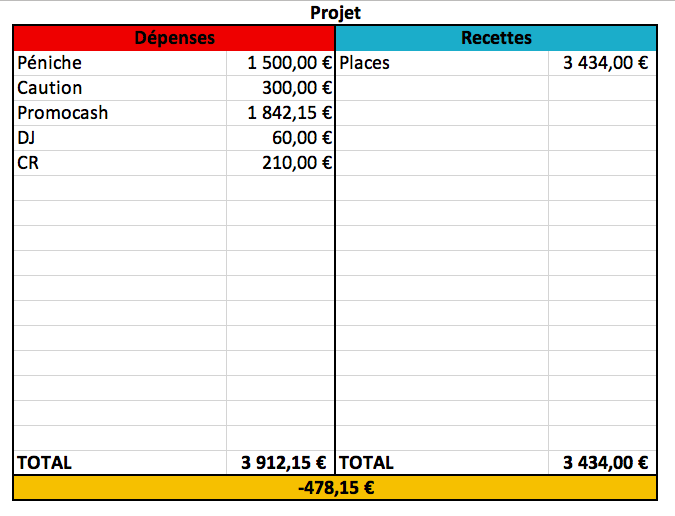 La soirée post ECN-Ni des externes réalise 478,15€  de déficit. Mais il reste des consommables, ce qui équilibre le bilan final. Communication futurs P2 de cet étéExpliquer aux P2 qui est Robin VP Comm, ce qu’est l’ADEMA et les premières informations concernant le WEI. Un mot de présentation sera passé lors de leur journée de choix des stages infirmiersStatut des représentants de promotionsDéfinition claire du rôle des représentants de promotions, les avertir bien en avance des CAs et AGs ainsi que des motions qui seront votées afin qu’ils puissent sonder les étudiants et voter au mieux selon leur volonté. Rentrée : CA, AG, soirée post AG, inscription des adhérentsLe prochain CA se déroulera avant le WE de transmission (COMA), soit la première semaine de septembre.L’AG de rentrée se déroulera 2 semaines environ après le WEI, soit la première semaine d’octobre.La Fé2A sera invitée pour faire sa présentation lors de l’AG.Les inscriptions adhérents à l’ADEMA doit s’effectuer avant intégration.Gala solidaireLa date du Gala Solidaire a été votée au 25 octobre 2019 (sous réserve de disponibilité). Des stands seront mis en place dans le cadre de la présentation de projets / partenaires de le cellule solidarité. Les VP SGS superviseront l’organisation de l’événement.Motion : le GALA SOLIDAIRE se déroulera le 25 octobre 2019La motion est adoptée à l’unanimité moins 1 voix.Contrat cellule logistiqueMotion : la cellule logistique passe un partenariat pour réaliser des sweats (comme présenté) : La motion est adoptée à l’unanimité.Temps libreLe VP communication va engager un CP informatique pour gérer le site internet, etc.Cellule ressource : vont essayer d’automatiser la boutique de l’ADEMA.Cellule représentation : organisation des JEA de l’ANEMF.Cellule échange : mise en place du SCOPE et maintien des projets actuels.Motions : élection de Chloé COCAIGN et Inès Laigle au poste de CP SCOPE cellule échange :La motion est adoptée à l’unanimité.Cellule environnement :	Motion : élection de Martin RABY au poste de CP environnement :La motion est adoptée à l’unanimité. Président : voir avec la fac si le contrat de ménage peut être étendu à la DALLE.Secrétaire général : changer codes bureau de l’ADEMA car trop de monde à y accéderCellule Culture et Sport : 	- mettre en place Délivrium (bar à livre à la Dalle) avant la rentrée	- mise en place d’une association spéciale CCE ? À discuter ultérieurement.Cellule santé publique et solidarité : poursuite des projet (don du sang, NEH…), nouveaux projets (Carillon), et autres activités à développer éventuellement (foot avec des migrants, Maraud…)Fait par Côme Plessis, le 21/06/2019 à Angers (49).Président(e) de l’association					Secrétaire général de l’associationThéo FONTAINE							Côme PLESSIS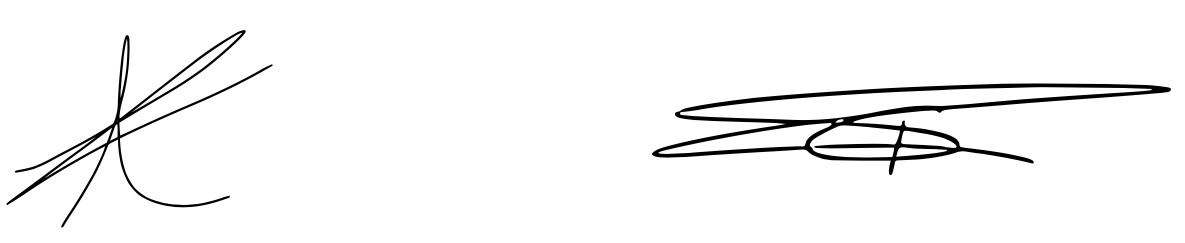 Ne prennent pas part au voteAbstentionContrePourTotal1101719Ne prennent pas part au voteAbstentionContrePourTotal1001819Ne prennent pas part au voteAbstentionContrePourTotal1001819Ne prennent pas part au voteAbstentionContrePourTotal0001919